演奏三 音樂會評審信函範本 (彩印，列印時請將此行刪除)  國立屏東大學音樂學系碩士班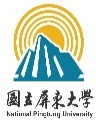 DEPARTMENT OF MUSIC        NATIONAL PINGTUNG UNIVERSITY 900393屏東市林森路1號‧電話：（08）7663800轉35601~3‧專線：（08）721-1745No.1, Linsen Rd., Pingtung City, Pingtung County 900393, Taiwan (R.O.C.)TEL：（08）7663800 EXT.35601~~35603○教授○○道鑑：    茲為舉行本系碩士班研究生 (姓名) 音樂會，承蒙  俯允擔任口試委員，無任銘感，謹奉陳有關事項如下：一、研究生姓名：二、(解說、演奏、獨奏) 音樂會曲目：三、(解說、演奏、獨奏) 音樂會日期：  年  月  日  時  分至   時   分四、音樂會地點：本校屏師(林森)校區音樂館一樓圓廳五、聯絡電話：08-7663800轉35601~3耑此懇託    順頌      道    安音樂學系系主任○ ○ ○   謹上年    月    日